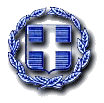 ΕΛΛΗΝΙΚΗ ΔΗΜΟΚΡΑΤΙΑ                              	Ζευγολατιό    13.10.2021ΝΟΜΟΣ ΚΟΡΙΝΘΙΑΣ			          	Αριθ. Πρωτ. :  8250ΔΗΜΟΣ ΒΕΛΟΥ- ΒΟΧΑΣ                   ΕΠΙΤΡΟΠΗ ΠΟΙΟΤΗΤΑΣ ΖΩΗΣ       		 						          Προς            Τον κ. ……………………………………..  Μέλος της Επιτροπής Ποιότητας Ζωής      Καλείστε για πρώτη φορά την 18η Οκτωβρίου έτους 2021 ημέρα Δευτέρα και ώρα 11:30 να προσέλθετε στο Δημοτικό Κατάστημα στο Ζευγολατιό για συνεδρίαση τακτική της Επιτροπής Ποιότητας Ζωής σύμφωνα με το αρθρ. 75 του  Ν.3852/2010 για συζήτηση και λήψη απόφασης επί των παρακάτω θεμάτων:                                                             Ο ΠΡΟΕΔΡΟΣ ΕΠΙΤΡΟΠΗΣ ΠΟΙΟΤΗΤΑΣ ΖΩΗΣ                                                                            ΑΝΝΙΒΑΣ ΠΑΠΑΚΥΡΙΑΚΟΣΘέματα Ημερήσιας Διάταξης  : Θέματα Ημερήσιας Διάταξης  : 1. Εισήγηση περί έγκρισης Εισόδου- Εξόδου οχημάτων της επιχείρησης με χρήση εργαστήριο παραγωγής οίνου ιδιοκτησίας ΣΑΡΑΝΤΟΣ ΓΕΩΡΓΙΟΣ ΚΑΙ ΕΛΕΥΘΕΡΙΟΣ Ο.Ε.  επί της  οδού  Αγ. Δημητρίου στην Κοινότητα Πουλίτσας  του Δήμου Βέλου- Βόχας.2.Εισήγηση περί έγκρισης Εισόδου- Εξόδου οχημάτων της επιχείρησης ΦΡΟΥΤΑΓΟΡΑ ΒΟΧΑΣ Μ. ΙΚΕ ΕΜΠΟΡΙΑ ΦΡΟΥΤΩΝ, στη θέση «Κοκοράκι»  επί ανώνυμης δημοτικής  οδού  στην Κοινότητα Βραχατίου  του Δήμου Βέλου- Βόχας.3.Περί ανάκλησης της υπ’αριθ. 14/2021 Απόφασης της Επ. Ποιότητας Ζωής και λήψη εκ νέου απόφασης περί ενημέρωσης αλλαγής ιδιοκτησίας σε ήδη εγκεκριμένη κυκλοφοριακή σύνδεση οχημάτων πρατηρίου υγρών καυσίμων και πλυντηρίου και καταστήματος Υ.Ε. στην Κοινότητα Ζευγολατιού του Δήμου Βέλου- Βόχας.4.Περί άρσης ρυμοτομικής απαλλοτρίωσης με τροποποίηση του εγκεκριμένου ρυμοτομικού σχεδίου πόλεως κοινότητας Βέλου του Δήμου Βέλου- Βόχας, για την ιδιοκτησία των κ. Χρήστου Δάκα του Ιωάννη και κ. Αντωνίου Δάκα του Ιωάννη που περιλαμβάνεται στα Ο.Τ. 34 και 35 σε συμμόρφωση με την υπ’ αριθ. 292/2004 απόφαση του Τριμελούς Διοικητικού Πρωτοδικείου Κορίνθου ή επανεπιβολή της.